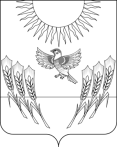 АДМИНИСТРАЦИЯ ВОРОБЬЕВСКОГО МУНИЦИПАЛЬНОГО РАЙОНА ВОРОНЕЖСКОЙ ОБЛАСТИП О С Т А Н О В Л Е Н И Еот    16 мая   2018 г    №     280		  	     с. ВоробьевкаВ соответствии с постановлением Правительства Российской Федерации от 09.06.1995 года № 578 «Об утверждении правил охраны линий и сооружений связи Российской Федерации», на основании заявления ПАО «Ростелеком», администрация Воробьевского муниципального района  постановляет:1. Утвердить границы охранной зоны с особыми условиями использования территории (охранная зона) волоконно-оптической линии связи (ВОЛС) «Устранение цифрового неравенства» для нужд Воронежского филиала ПАО «Ростелеком», расположенной в Воробьевском муниципальном районе, площадью 287841 кв.метров согласно приложению № 1. 2.	Контроль за исполнением настоящего постановления возложить на заместителя главы  администрации муниципального района – начальника отдела  по строительству, архитектуре, транспорту и ЖКХ Гриднева Д.Н.Глава администрациимуниципального района						М.П. ГордиенкоОб утверждении границ зоны с особыми условиями использования территории (охранная зона) волоконно-оптической линии связи (ВОЛС) «Устранение цифрового неравенства» для нужд Воронежского филиала ПАО «Ростелеком» в Воробьевском районе Воронежской области